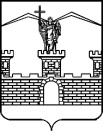 						СОВЕТЛАБИНСКОГО ГОРОДСКОГО ПОСЕЛЕНИЯЛАБИНСКОГО РАЙОНА(третий созыв)РЕШЕНИЕот ______________ 				                      №  ______________г. ЛабинскО внесении изменений в решение Совета Лабинского городского поселения от 28 ноября 2017 года № 246/63 «Об утверждении Положения о муниципальной службе в Лабинском городском поселении Лабинского района»В соответствии с Федеральным законом от 2 марта 2007 года № 25-ФЗ         «О муниципальной службе в Российской Федерации», Федеральным законом    от 25 декабря 2008 года № 273-ФЗ «О противодействии коррупции», руководствуясь главой V Устава Лабинского городского поселения Лабинского района, Совет Лабинского городского поселения Лабинского района РЕШИЛ:Внести в решение Совета Лабинского городского поселения                   от 28 ноября 2017 года № 246/63 «Об утверждении Положения о муниципальной службе в Лабинском городском поселении Лабинского района» (далее по тексту - Решение) следующие изменения:Изложить подпункт 2) пункта 1 статьи 12 Приложения к Решению «Положение о муниципальной службе в Лабинском городском поселении Лабинского района» в следующей редакции:«2) заниматься предпринимательской деятельностью лично или через доверенных лиц, участвовать в управлении коммерческой организацией или в управлении некоммерческой организацией (за исключением участия в управлении политической партией; участия в съезде (конференции) или общем собрании иной общественной организации, жилищного, жилищно-строительного, гаражного кооперативов, садоводческого, огороднического, дачного потребительских кооперативов, товарищества собственников недвижимости; участия на безвозмездной основе в управлении указанными некоммерческими организациями (кроме политической партии) в качестве единоличного исполнительного органа или вхождения в состав их коллегиальных органов управления с разрешения представителя нанимателя (работодателя), которое получено в порядке, установленном муниципальным правовым актом), кроме представления на безвозмездной основе интересов муниципального образования в органах управления и ревизионной комиссии организации, учредителем (акционером, участником) которой является муниципальное образование, в соответствии с муниципальными правовыми актами, определяющими порядок осуществления от имени муниципального образования полномочий учредителя организации или управления находящимися в муниципальной собственности акциями (долями участия в уставном капитале); иных случаев, предусмотренных федеральными законами;»Изложить пункт 4 статьи 29 Приложения к Решению «Положение о муниципальной службе в Лабинском городском поселении Лабинского района» в следующей редакции:«4. За несоблюдение муниципальным служащим ограничений и запретов, требований о предотвращении или об урегулировании конфликта интересов и неисполнение обязанностей, установленных в целях противодействия коррупции Федеральным законом от 2 марта 2007 года № 25-ФЗ                              «О муниципальной службе в Российской Федерации», Федеральным законом от 25 декабря 2008 года № 273-ФЗ «О противодействии коррупции" и другими федеральными законами, налагаются взыскания, предусмотренные статьей 27 Федерального закона от 2 марта 2007 года № 25-ФЗ «О муниципальной службе в Российской Федерации».Муниципальный служащий подлежит увольнению с муниципальной службы в связи с утратой доверия в случаях совершения правонарушений, установленных статьями 14.1 и 15 Федерального закона от 2 марта 2007 года    № 25-ФЗ «О муниципальной службе в Российской Федерации».Взыскания, предусмотренные статьями 14.1, 15 и 27 Федерального закона от 2 марта 2007 года № 25-ФЗ « О муниципальной службе в Российской Федерации», применяются представителем нанимателя (работодателем) в порядке, установленном нормативными правовыми актами Краснодарского края и (или) муниципальными нормативными правовыми актами, на основании:1) доклада о результатах проверки, проведенной подразделением кадровой службы администрации Лабинского городского поселения Лабинского района; 2) рекомендации комиссии по соблюдению требований к служебному поведению муниципальных служащих и урегулированию конфликта интересов в случае, если доклад о результатах проверки направлялся в комиссию;3) доклада подразделения кадровой службы администрации Лабинского городского поселения Лабинского района о совершении коррупционного правонарушения, в котором излагаются фактические обстоятельства его совершения, и письменного объяснения муниципального служащего только с его согласия и при условии признания им факта совершения коррупционного правонарушения (за исключением применения взыскания в виде увольнения в связи с утратой доверия);4) объяснений муниципального служащего;5) иных материалов.При применении взысканий, предусмотренных статьями 14.1, 15 и 27 Федерального закона от 2 марта 2007 года № 25-ФЗ « О муниципальной службе в Российской Федерации», учитываются характер совершенного муниципальным служащим коррупционного правонарушения, его тяжесть, обстоятельства, при которых оно совершено, соблюдение муниципальным служащим других ограничений и запретов, требований о предотвращении или об урегулировании конфликта интересов и исполнение им обязанностей, установленных в целях противодействия коррупции, а также предшествующие результаты исполнения муниципальным служащим своих должностных обязанностей.В акте о применении к муниципальному служащему взыскания в случае совершения им коррупционного правонарушения в качестве основания применения взыскания указывается часть 1 или 2 настоящей статьи.Взыскания, предусмотренные статьями 14.1, 15 и 27 Федерального закона от 2 марта 2007 года № 25-ФЗ « О муниципальной службе в Российской Федерации», применяются в порядке и сроки, которые установлены настоящим Федеральным законом, нормативными правовыми актами Краснодарского края  и (или) муниципальными нормативными правовыми актами.»Отделу по организационной работе администрации Лабинского городского поселения Лабинского района (Чижиков) настоящее решение опубликовать на сайте «Лабинск-официальный» по адресу: http://лабинск-официальный.рф и разместить на официальном сайте администрации Лабинского городского поселения Лабинского района http://www.labinsk-city.ru в информационно-телекоммуникационной сети «Интернет».Контроль за выполнением настоящего решения возложить на комитет по вопросам экономики бюджету, финансам, налогам, законности и противодействию коррупции Совета Лабинского городского поселения Лабинского района (Садчиков).Решение вступает в силу со дня его официального опубликования.Исполняющий обязанностиглавы Лабинского городского поселения Лабинского района					А.Н. КургановПредседатель Совета Лабинского городского поселения Лабинского района 			М.И. Артёменко 